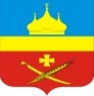 РоссияРостовская область Егорлыкский районАдминистрация Егорлыкского сельского поселенияРАСПОРЯЖЕНИЕ« 12 » мая  2022 г. 	                  № 58               	               ст. ЕгорлыкскаяО создании комиссии по принятию решения о внесении изменений в существенные условия контрактаРуководствуясь частью 65.1 статьи 112 Федерального закона от 05.04.2013 № 44-ФЗ "О контрактной системе в сфере закупок товаров, работ, услуг для обеспечения государственных и муниципальных нужд" (далее – Закон № 44-ФЗ), а так же руководствуясь п.11 ч.2 ст.31 Устава муниципального образования «Егорлыкское сельское поселение»1. Создать комиссию по принятию решений о внесении изменений в существенные условия контракта и утвердить её состав согласно приложению № 1 к настоящему распоряжению.2. Утвердить Положение о комиссии по принятию решений о внесении изменений в существенные условия контракта согласно приложению № 2 к настоящему распоряжению.3. Установить, что в случае если при исполнении контракта, заключенного в рамках Федерального закона от 05.04.2013 № 44-ФЗ «О контрактной системе в сфере закупок товаров, работ и услуг для обеспечения государственных и муниципальных нужд» до 1 января 2023 года, возникли независящие от сторон контракта обстоятельства, влекущие невозможность его исполнения, главные распорядители бюджетных средств (Заказчики) на основании обращений поставщиков (подрядчиков, исполнителей), подготавливают заключение о возможности внесения изменений в существенные условия контракта. Вопрос о возможности внесения изменений в существенные условия контракта выносится на рассмотрение комиссии.Предусмотренное настоящим пунктом изменение осуществляется с соблюдением положений частей 1.3 - 1.6 статьи 95 Федерального закона от 05.04.2013 № 44-ФЗ «О контрактной системе в сфере закупок товаров, работ, услуг для обеспечения государственных и муниципальных нужд» на основании постановления Администрации Егорлыкского сельского поселения.4. Настоящее распоряжение вступает в силу с момента подписания,  подлежит официальному опубликованию и размещению на официальном сайте Администрации Егорлыкского сельского поселения в информационно-телекоммуникационной сети «Интернет». 5. Контроль за исполнением настоящего распоряжения возложить на заведующего сектором экономики и финансов Алексеенко А.АГлава АдминистрацииЕгорлыкского сельского поселения                                               И.И. ГулайРаспоряжение вносит:сектор экономики и финансов Администрации Егорлыкского сельского поселенияПриложение № 1к распоряжению Администрации Егорлыкского сельского поселения от 12.05.2022 № 58 Состав комиссии по принятию решения о внесении изменений в существенные условия контрактаГулай Иван ИвановичГлава Администрации Егорлыкскогосельского поселения,председатель комиссииДимитров Александр АнатольевичЗаместитель главы Администрации Егорлыкского сельского поселения,заместитель председателя комиссииЕрмолаев Дмитрий АнатольевичВедущий специалист по правовой работе и взаимодействию с представительным органом Администрации Егорлыкского сельского поселения, член комиссииСавицкая Надежда СергеевнаВедущий специалист сектора экономики и финансов Администрации Егорлыкского сельского поселения, секретарь комиссииКаменцев Максим ИгоревичЗаведующий сектором муниципального хозяйства Администрации Егорлыкского сельского поселения, член комиссииАлексеенко Анна АндреевнаЗаведующий сектором экономики и финансов Администрации Егорлыкского сельского поселения, член комиссииДробилко Светлана НиколаевнаГлавный бухгалтер Администрации Егорлыкского сельского поселения, член комиссииПриложение № 2к распоряжению Администрации Егорлыкского сельского поселения  от 12.05.2022 № 58  ПОЛОЖЕНИЕо комиссии по принятию решений о внесении изменений в существенные условия контракта 1. Общие положения1.1. Положение о комиссии по принятию решений о внесении изменений в существенные условия контрактов (далее - Положение) устанавливает порядок создания и деятельности комиссии по принятию решений о внесении изменений в существенные условия контрактов (далее - Комиссия). 1.2. Комиссия является совещательным органом, созданным с целью подготовки рекомендаций по вопросам допустимости изменения условий контрактов на основании обращений главных распорядителей бюджетных средств (далее - ГРБС) об изменении условий контрактов в соответствии:а) с пунктом 9 части 1 статьи 95 Федерального закона от 05.04.2013 №44-ФЗ «О контрактной системе в сфере закупок товаров, работ, услуг для обеспечения государственных и муниципальных нужд»                                   (далее – Федеральный закон №44-ФЗ) в связи с существенным увеличением цен на строительные ресурсы;б) с частью 65.1 статьи 112 Федерального закона №44-ФЗ в связи с возникновением независящих от сторон обстоятельств, влекущих невозможность исполнения контракта.1.3. Комиссия в своей деятельности руководствуется законодательством Российской Федерации и Ростовской области, муниципальными нормативными правовыми актами, Положением и осуществляет свою деятельность во взаимодействии с органами Администрации Егорлыкского сельского поселения и ее структурными подразделениями.1.4. Термины и понятия используются в Положении в соответствии с их значениями, определенными Федеральным законом №44-ФЗ.2. Функции, права и обязанности Комиссии2.1. К функциям Комиссии относятся:рассмотрение обоснований изменения существенных условий контракта, предметом которого является выполнение работ по строительству, реконструкции, капитальному ремонту, сносу объекта капитального строительства, проведению работ по сохранению объектов культурного наследия (изменение (увеличение) цены контракта и (или) срока исполнения контракта);рассмотрение обоснований изменения существенных условий контракта, заключенного до 1 января 2023 года, если при исполнении такого контракта возникли независящие от сторон контракта обстоятельства, влекущие невозможность его исполнения;подготовка рекомендаций о допустимости или недопустимости изменения условий контракта.2.2. В своей деятельности Комиссия имеет право:запрашивать в органах государственной власти, органах местного самоуправления и иных организациях информацию по вопросам, относящимся к компетенции Комиссии;приглашать на заседание Комиссии и заслушивать представителей органов государственной власти, ГРБС, заказчиков, а также поставщиков (подрядчиков, исполнителей).2.3. Комиссия обязана осуществлять свою деятельность в соответствии с действующим законодательством Российской Федерации, Ростовской области и муниципальными правовыми актами.3. Состав Комиссии3.1. В состав Комиссии включаются глава Администрации Егорлыкского сельского поселения, заместитель главы Администрации Егорлыкского сельского поселения, ведущий специалист по правовой работе и взаимодействию с представительным органом Администрации Егорлыкского сельского поселения, ведущий специалист сектора экономики и финансов Администрации Егорлыкского сельского поселения, заведующий сектором муниципального хозяйства Администрации Егорлыкского сельского поселения, заведующий сектором экономики и финансов Администрации Егорлыкского сельского поселения, главный бухгалтер Администрации Егорлыкского сельского поселения.3.2. Состав Комиссии утверждается Распоряжением администрации Егорлыкского сельского поселения. 3.3. В состав Комиссии входят председатель Комиссии, заместитель председателя Комиссии, секретарь Комиссии и иные члены Комиссии.3.3.1. Председатель Комиссии:осуществляет общее руководство Комиссией;утверждает повестку заседания Комиссии, назначает дату, время и место проведения заседания Комиссии, определяет состав приглашенных лиц;председательствует на заседаниях Комиссии;предоставляет слово для выступлений членам Комиссии, приглашенным лицам;ставит на голосование предложения членов Комиссии и проекты принимаемых решений Комиссии;подводит итоги голосования и оглашает принятые решения;подписывает протокол заседания Комиссии;осуществляет иные полномочия по организации деятельности Комиссии, направленные на достижение цели ее создания.3.3.2. Заместитель председателя Комиссии:содействует председателю Комиссии в организации деятельности Комиссии;исполняет полномочия председателя Комиссии в случае его временного отсутствия;осуществляет иные полномочия по поручению председателя Комиссии, направленные на достижение цели создания Комиссии.3.3.3. Секретарь Комиссии:формирует повестку заседания Комиссии и представляет ее председателю Комиссии для утверждения и назначения даты заседания Комиссии, организует подготовку материалов к заседанию Комиссии;оповещает членов Комиссии и приглашаемых на заседание лиц о дате, времени, месте проведения заседания и его повестке, а также обеспечивает направление материалов к очередному заседанию Комиссии;перед началом заседания Комиссии обеспечивает регистрацию членов Комиссии, приглашенных лиц;ведет протокол заседания Комиссии, оформляет и подписывает его;осуществляет иные полномочия по обеспечению деятельности Комиссии и выполняет поручения председателя Комиссии, направленные 
на достижение цели создания Комиссии.В случае временного отсутствия секретаря Комиссии его полномочия исполняет один из членов Комиссии по поручению председателя Комиссии.3.3.4. Члены Комиссии:принимают непосредственное участие в заседаниях Комиссии;знакомятся с документами и материалами по вопросам, рассматриваемым Комиссией;участвуют в голосовании по вопросам, рассматриваемым в ходе заседания Комиссии;вносят предложения по организации деятельности Комиссии;выражают особое мнение в случае несогласия с решением, принятым на заседании Комиссии;осуществляют иные полномочия, направленные на достижение цели создания Комиссии.3.4. Участие в деятельности Комиссии не должно приводить к возникновению конфликта интересов. Для целей Положения используется понятие «конфликт интересов», установленное частью 1 статьи 10 Федерального закона от 25.12.2008 №273-ФЗ «О противодействии коррупции».4. Порядок работы Комиссии4.1. Организационно-техническое обеспечение деятельности Комиссии осуществляет сектор экономики и финансов Администрации Егорлыкского сельского поселения.4.2. Основной формой деятельности Комиссии является заседание. 4.3. Заседания Комиссии проводятся по мере необходимости.4.4. Заседание Комиссии правомочно, если в нем приняло участие более половины от установленного числа ее членов.4.5. Решение Комиссии принимается путем открытого голосования простым большинством голосов членов Комиссии, присутствующих 
на заседании.4.6. При голосовании каждый член Комиссии имеет один голос. 
При равном количестве голосов членов Комиссии голос председательствующего на заседании Комиссии является решающим.4.7. При несогласии любого из членов Комиссии с принятым на заседании Комиссии решением он имеет право на особое мнение. Особое мнение по принятому решению оформляется на отдельном листе, подписывается членом Комиссии и прилагается к протоколу. Содержание особого мнения записывается в протокол после записи соответствующего решения.5. Порядок рассмотрения вопросов о допустимости изменения условий контрактов5.1. Вопрос о допустимости изменения существенных условий контракта рассматривается Комиссией в соответствии: с частью 65.1 статьи 112 Федерального закона №44-ФЗ в случае, если при исполнении контракта, заключенного до 01.01.2023, возникли независящие от сторон контракта обстоятельства, влекущие невозможность его исполнения.5.2. В целях рассмотрения на заседании Комиссии вопроса 
о допустимости изменения условий контракта заказчик самостоятельно или на основании обращения поставщика (подрядчика, исполнителя) подготавливает обоснование изменения условий контракта.5.2.1. При изменении существенных условий контракта в соответствии с пунктом 8 части 1 статьи 95 Федерального закона №44-ФЗ в обосновании должны быть указаны реквизиты контракта, способ определения поставщика (подрядчика, исполнителя), объект закупки, цена контракта, срок исполнения контракта, а также следующая информация:перечень строительных материалов и (или) оборудования, подлежащих поставке и (или) использованию при исполнении контракта, стоимость которых подлежит изменению (увеличению);срок, на который продлевается исполнение контракта, а также  обоснование целесообразности переноса срока (при изменении срока исполнения контракта);о непревышении (превышении) лимитов бюджетных обязательств, доведенных на срок исполнения контракта, в случае изменения цены контракта.К обоснованию ГРБС прилагает следующие документы:копия контракта;документы о приемке товара работы, подтверждающие частичное исполнение обязательств по контракту (при наличии);копия обращения подрядчика, с предложением об изменении условий контракта;проект дополнительного соглашения об изменении условий контракта;расчет существенного возрастания стоимости строительных материалов и (или) оборудования, подлежащих поставке и (или) использованию при исполнении контракта, подготовленный в порядке, установленном приказом Министерства строительства и жилищно-коммунального хозяйства Российской Федерации от 23.12.2019 №841/пр  «Об утверждении Порядка определения начальной (максимальной) цены контракта, цены контракта, заключаемого с единственным поставщиком (подрядчиком, исполнителем), начальной цены единицы товара, работы, услуги при осуществлении закупок в сфере градостроительной деятельности (за исключением территориального планирования) и Методики составления сметы контракта, предметом которого являются строительство, реконструкция объектов капитального строительства» с приложением документов, содержащих информацию о цене строительных материалов и (или) оборудования, подлежащих поставке и (или) использованию при исполнении контракта, действующей на дату проведения расчета.5.2.2. При изменении существенных условий контракта в соответствии с частью 65.1 статьи 112 Федерального закона №44-ФЗ в обосновании должны быть указаны реквизиты контракта, способ определения поставщика (подрядчика, исполнителя), объект закупки, цена контракта, срок исполнения контракта, а также следующая информация:срок, на который продлевается исполнение контракта, а также обоснование целесообразности переноса срока (при изменении срока исполнения контракта);причинно-следственная связь между объектом закупки и обстоятельствами, влекущими невозможность исполнения контракта, в том числе обоснование независимости от воли сторон указанных обстоятельств;о непревышении (превышении) лимитов бюджетных обязательств, доведенных на срок исполнения контракта, в случае изменения цены контракта.К обоснованию ГРБС прилагает следующие документы:копия контракта;документы о приемке товара (работы, услуги), подтверждающие частичное исполнение обязательств по контракту (при наличии);копию обращения Поставщика (подрядчика, исполнителя) с предложением об изменении условий контракта;проект дополнительного соглашения об изменении условий контракта;документы, подтверждающие наступление независящих от сторон контракта обстоятельств, влекущих невозможность его исполнения, являющихся основаниями для изменения существенных условий контракта;документы, подтверждающие расчет предлагаемой цены контракта в соответствии с положениями Федерального закона №44-ФЗ для обоснования начальной (максимальной) цены контракта (в случае изменения цены контракта);документы, подтверждающие возможность предоставления поставщиком (подрядчиком, исполнителем) нового обеспечения исполнения контракта (в случае если предоставление обеспечения исполнения контракта предусмотрено Федеральным законом №44-ФЗ).5.3.  Документы, указанные в пункте 5.2 настоящего раздела Положения, направляются в сектор экономики и финансов Администрации Егорлыкского сельского поселения для согласования внесения заказчиком вопроса о допустимости изменения условий контракта на заседание Комиссии.5.4. Сектор экономики и финансов Егорлыкского сельского поселения в течение 2 рабочих дней со дня поступления обоснования и прилагаемых документов осуществляет их проверку на соответствие требованиям, указанным в пункте 5.2 настоящего раздела Положения, по результатам которой:в случае соответствия согласовывает внесение вопроса о допустимости изменения условий контракта, направляет обоснование и прилагаемые документы на рассмотрение на заседании Комиссии;в случае несоответствия возвращает их на доработку ГРБС.5.5. Комиссия рассматривает вопрос о допустимости изменения условий контракта в течение двух рабочих дней со дня внесения вопроса о допустимости изменения условий контракта на рассмотрение на заседании Комиссии.5.6. По результатам рассмотрения вопроса о допустимости изменения условий контракта Комиссия принимает одно из следующих решений:рекомендовать допустить изменение условий контракта по соглашению сторон;рекомендовать не допустить изменение условий контракта.5.7. Решение о недопустимости изменения условий контракта в соответствии с пунктом 8 части 1 статьи 95 Федерального закона №44-ФЗ принимается Комиссией по следующим основаниям:предоставлены недостоверные сведения и документы;изменение контракта повлечет превышение лимитов бюджетных обязательств, доведенных на срок исполнения контракта;изменение контракта связано с изменением физического объема работ, конструктивных, организационно-технологических и других решений;5.8. Решение о недопустимости изменения условий контракта в соответствии с частью 65.1 статьи 112 Федерального закона №44-ФЗ принимается Комиссией по следующим основаниям:предоставлены недостоверные сведения и документы;изменение контракта повлечет превышение лимитов бюджетных обязательств, доведенных на срок исполнения контракта;отсутствуют не зависящие от воли сторон обстоятельства, влекущие (повлекшие) невозможность исполнения контракта на прежних условиях;отсутствует причинно-следственная связь между изменением условий контракта и обстоятельствами, влекущими (повлекшие) невозможность исполнения контракта на прежних условиях.5.9. Решение Комиссии в течение 2 рабочих дней со дня проведения заседания оформляется протоколом, который подписывается председательствующим на заседании Комиссии и секретарем Комиссии и направляется в адрес ГРБС. Приложение № 2к распоряжению Администрации Егорлыкского сельского поселения  от 12.05.2022 № 58  